Publicado en  el 01/02/2017 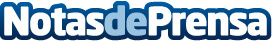 La investigación Ordesa recibe ayuda para su proyecto en prevención y tratamiento de la obesidad infantil La Asociación Española de Pediatría convoca una ayuda económica dotada con 12.000 € patrocinada por los Laboratorios Ordesa. El plazo de presentación concluye el 31 de marzo de 2017Datos de contacto:Nota de prensa publicada en: https://www.notasdeprensa.es/la-investigacion-ordesa-recibe-ayuda-para-su Categorias: Nacional Medicina Nutrición Gastronomía Cataluña Infantil Ocio para niños http://www.notasdeprensa.es